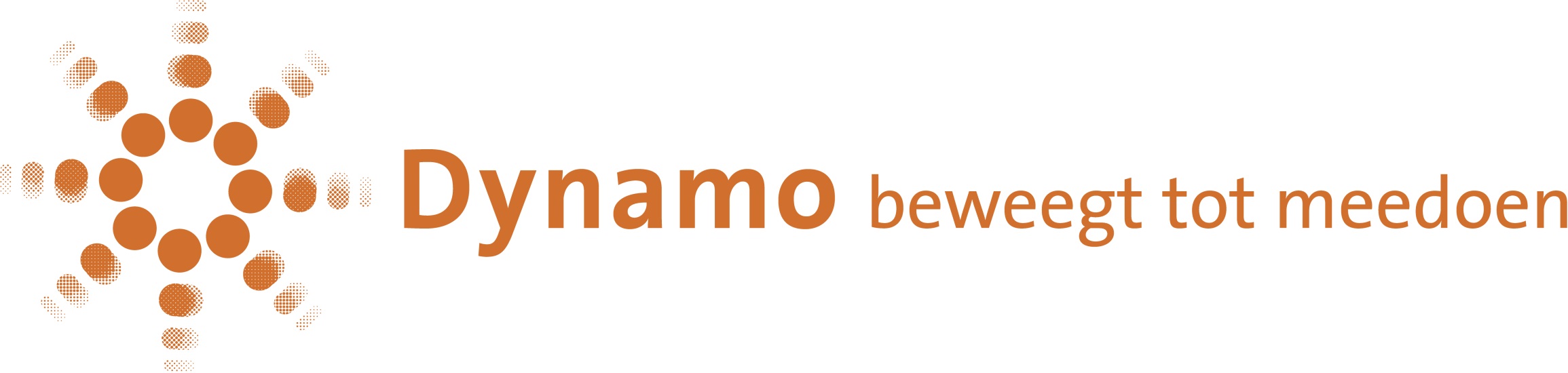 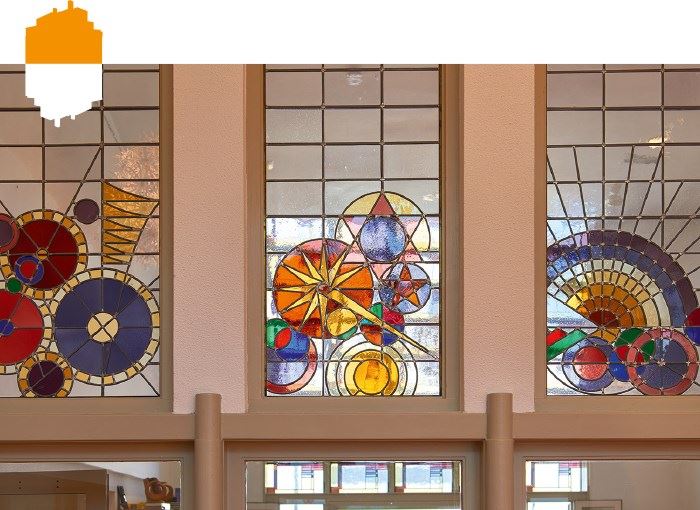 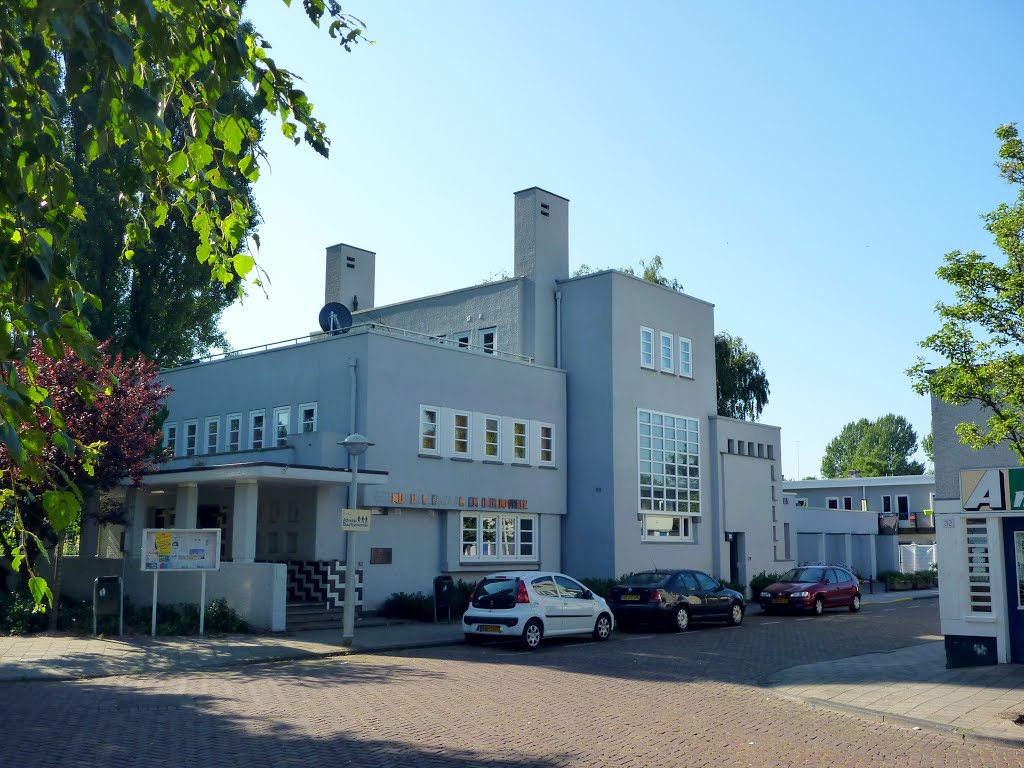 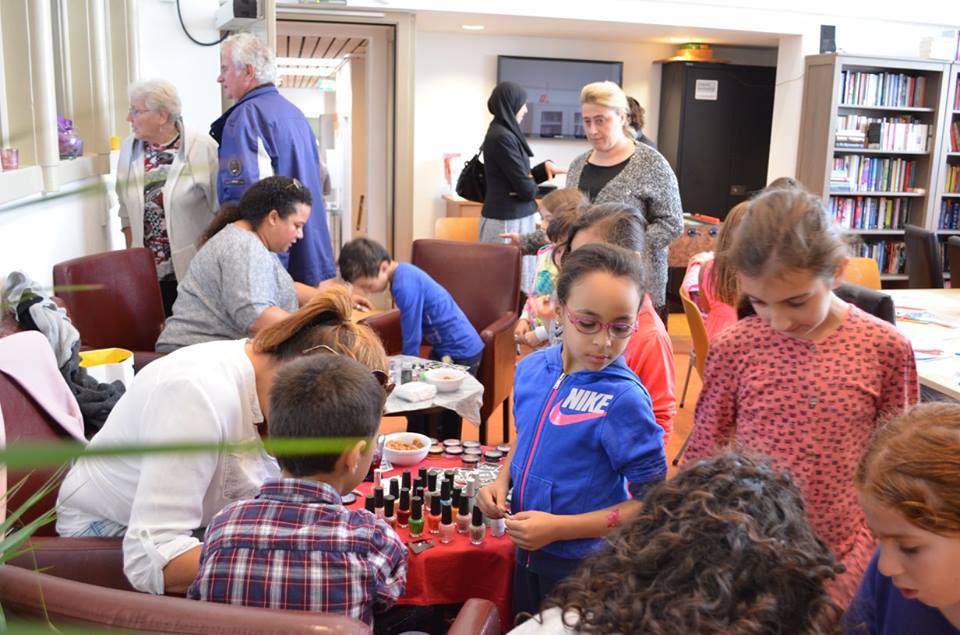 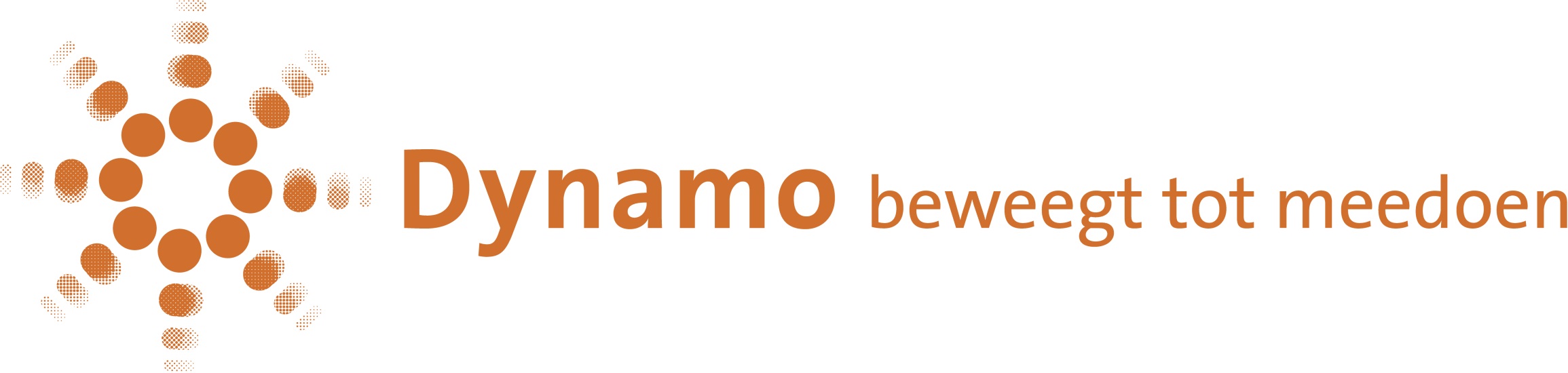 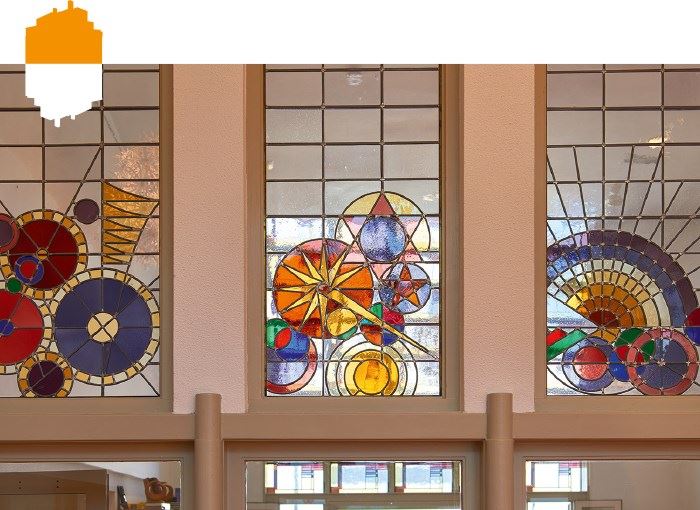 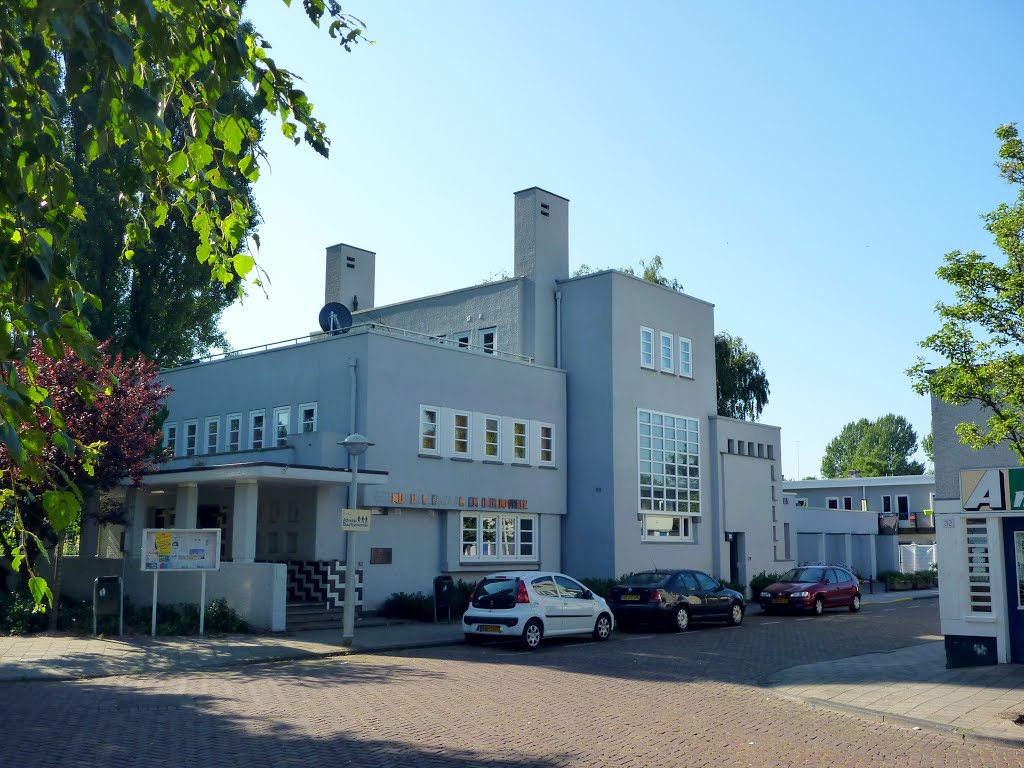 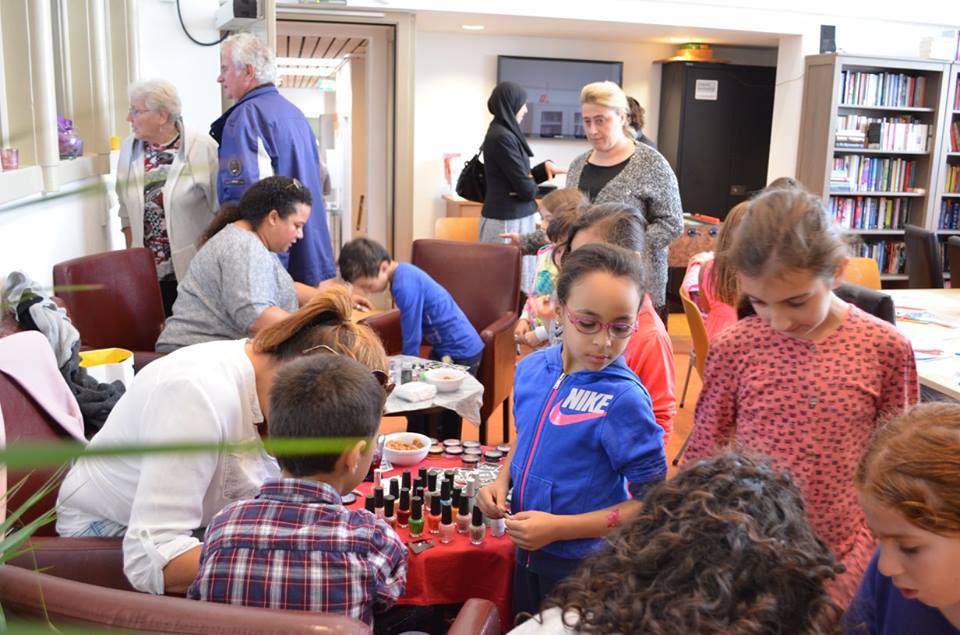 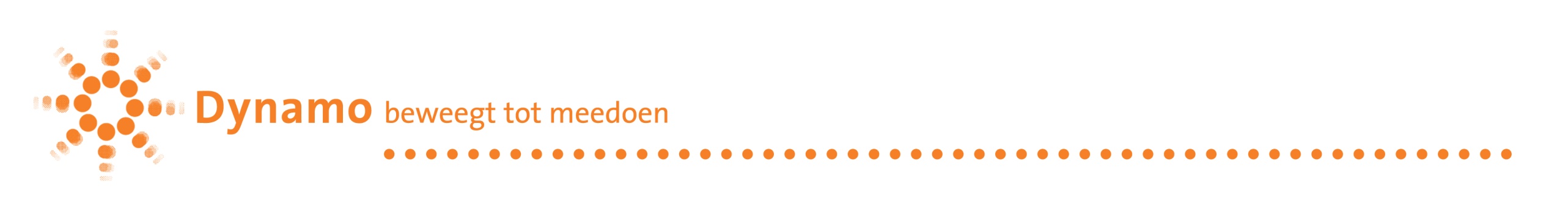 dagtijdActiviteitinformatiemaandag woensdag donderdag08.00 – 11.00 uurAtal medial 
medisch diagnostisch centrumwww.atalmedial.nl/maandag t/m vrijdag10.00 – 13.00 uurInloop op afspraak in de huiskamer
Kom langs om een krantje te lezen, kopje koffie/thee drinken, een praatje maken, op de computer, of leen een boek uit onze ruilboekenkast! (Meld je hiervoor aan!)Antoinette de Groot
020 46 20 331
06 45 13 62 79maandag (start sept)11.00 - 12.30 uurCountry Linedancegroep 50+ 
Elke 1e en 3e maandag van de maand Marja Walraad 020 69 45 607maandag(v.a 28 Juni)10.00 – 11.30 uur12.00 – 13.30 uurComputercursus groep 1Computercursus groep 2Voor beginners en gevorderden; wegwijs worden in de digitale wereldMargriethe v/d Helm06 47 01 74 24 Verplaatst naar Dienstcentrum Kamerlingh Onneslaan 3414.00 – 16.00 uurBuurtpunt & Sorteerpunt
(maatschappelijk werk aanwezig)
Het Buurtpunt is de ontmoetingsplek en vraagbank in uw buurt.Heeft u problemen met een instantie of begrijpt u een brief niet? Moeite met uw post of administratie? Een idee om de buurt te verbeteren of zoekt u vrijwilligerswerk? Voor al uw vragen en ideeën bent u van harte welkom! Rogier Wijlens Sociaal raadsman 06 44 13 98 58Maria Zeestraten Ouderenwerker06 19 53 19 33Margriethe v/d Helm06 47 01 74 24 maandag  (v.a 6 Juli)13.00 – 15.30 uurNaai inloop, met ervaren coupeuseKleding maken en repareren!Khadouce El Yakoubi06 84 26 03 16dinsdag    (v.a 7 Juli)10.00 – 12.00 uurKoffieleutjes Elke 1e dinsdag van de maandMaria KroesWijkopbouworgaan oost020  69 39 923dinsdag (start sept)13.00 – 16.00 uurBridgeclub BetondorpOm de hersenen scherp te houdenElly de Graaf 020 69 44 506dinsdag 14.00 – 15.30GGZ Arkin spreekuur
Elke 3e dinsdag van de maandGeerte Visser 
06 17 59 15 15dagtijdactiviteitinformatiedinsdag(v.a 7 juli)17.00 – 19.30 uur 
Aanvang diner 17.30 uurBuurtrestaurant Brinkhuis – tweegangen diner €4,50 Gezond, goedkoop en gezellig eten in uw eigen buurt! Graag reserveren. 
I.v.b.m corona kunnen wij niet iedereen plaatsen, daarom gaat uw reservering op uitnodiging. Margriethe v/d Helm06 47 01 74 24 En Antoinette de Groot06 45 13 62 79woensdag (v.a juli)09.30 – 10.30 uurMeer bewegen voor ouderenGymnastiek voor 60 plussersMBVO- 020 88 61 070 mbvo_amsterdam@hotmail.comwoensdag(start sept) 19.30 – 21.30 uurSmartlappenkoor
Iedereen kan meezingen!Coby Ruijters06 19 94 31 66donderdag10.00 – 13.00 uurSeniorenclub Betondorp Thema’s, voorlichtingen of spelletjes. Afsluitend met een warme lunch € 3,50-Riny Wolters020 46 20 331donderdag13.00- 15.30Naai inloop, met ervaren coupeuse(behalve 3de donderdag van de maand)KledingreparatieElke laatste woensdag van de maandKhadouce El Yakoubi06 84 26 03 16donderdag(start sept)13.00 – 15.30 uurBingo - met leuke prijsjes!Elke 3e donderdag van de maandSonja Meijer020 46 20 331donderdag(start juli)16.00 – 17.00 uur17.00 – 18.00 uurBalletles voor kinderen van 4 t/m 12 jr2 groepen ingedeeld op leeftijdenGerry Wisman
020 46 20 331donderdag(start juli)18.00 – 19.00 uurJazz ballet Voor volwassenenGerry Wisman
020 46 20 331donderdag17.00 – 19.30 uur 
Aanvang diner 17.30 uurBuurtrestaurant Brinkhuis – tweegangen diner €4,50 Gezond, goedkoop & gezellig eten in uw eigen buurt! Graag reserveren.Margriethe v/d Helm06 47 01 74 24 //Antoinette de Groot06 45 13 62 79donderdag(v.a 2 juli)19.00 – 21.00 uurTai Chi ChuanTeo Haverkort06 12 57 90 70dagtijdactiviteitinformatievrijdag(v.a okt-dec binnen)10.00 - 12.00 uurSpelen op de Brink
Voor ouders met kinderen van 0 – 4 jaar Nynke Wijbenga
020 46 20 331vrijdag 10.00 – 12.00 uurFlauto Dolce Elke 2e en 4e vrijdag van de maandCarla Sprong020 69 47 150vrijdag10.00 – 12.30 uurSchildersclubAnton Berben
06 13 66 96 15vrijdag14.00 – 15.00 uurTai Chi ChuanTeo Haverkort06 12 57 90 70zaterdag(start juli)11.00 – 13.00 uurFlamenco dans    c.staay@chello.nlClementine v/d Staayzaterdag(start okt)13.00 – 15.30 uurBrink’s spelletjesmiddagElke 3e zaterdag van de maandEugene Weusten020 46 20 331zaterdag19.30 – 00.00 uurBetondorp LIVE! leukste live optredensHoudt de persberichten in de gatenEugene Weustenmierenleeuw@outlook.comzondag14.00 – 17.00 uurBuurtsoepie en vers brood €3,-
Elke 1e zondag van de maand Liesbeth Stoffer
020 46 20 331 zondag14.00 - 17.00 uurKlassiek caféElke laatste zondag van de maandW. Schuitenmaker020 69 93 535Klussenteam Watergraafsmeer Klussenteam Watergraafsmeer Bent u ouder of heeft u een beperking? En woont u in Betondorp, Park de Meer, Amsteldorp of Jeruzalem? Heeft u geen naaste familie, vrienden of buren die u kunnen helpen? Het Klussenteam klust voor u! Materiaalkosten & € 5,- per klusJul Felter06 38 42 24 40Het Brinkhuis020 46 20 331Beheer: Antoinette de Groot 
agroot@dynamo-amsterdam.nlParticipatie: Margriethe van der Helm mvanderhelm@dynamo-amsterdam.nlJongeren: Roy Lodik rlodik@dynamo-amsterdam.nl Dynamo Beheer06 45 13 62 79Dynamo Participatie06 47 01 74 24Dynamo Jongerenwerk06 45 13 63 26